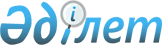 Солтүстік Қазақстан облысы Тайынша ауданы мәслихатының 2020 жылғы 08 қаңтардағы № 320 "Солтүстік Қазақстан облысы Тайынша ауданы Донецк ауылдық округінің 2020 - 2022 жылдарға арналған бюджетін бекіту туралы" шешіміне өзгерістер мен толықтыру енгізу туралыСолтүстік Қазақстан облысы Тайынша ауданы мәслихатының 2020 жылғы 11 қыркүйектегі № 377 шешімі. Солтүстік Қазақстан облысының Әділет департаментінде 2020 жылғы 15 қыркүйекте № 6532 болып тіркелді
      Қазақстан Республикасы 2008 жылғы 4 желтоқсандағы Бюджет Кодексінің 44, 106, 109-1-баптарына, Қазақстан Республикасы 2001 жылғы 23 қаңтардағы "Қазақстан Республикасындағы жергілікті мемлекеттік басқару және өзін-өзі басқару туралы" Заңының 6-бабының 2-7-тармағына сәйкес Солтүстік Қазақстан облысы Тайынша ауданының мәслихаты ШЕШІМ ҚАБЫЛДАДЫ:
      1. Солтүстік Қазақстан облысы Тайынша ауданы мәслихатының "Солтүстік Қазақстан облысы Тайынша ауданы Донецк ауылдық округінің 2020 - 2022 жылдарға арналған бюджетін бекіту туралы" 2020 жылғы 08 қаңтардағы № 320 шешіміне (2020 жылғы 20 қаңтарда Қазақстан Республикасы нормативтік құқықтық актілерінің электрондық түрдегі эталондық бақылау банкінде жарияланған, Нормативтік құқықтық актілерді мемлекеттік тіркеу тізілімінде № 5884 болып тіркелген) мынадай өзгерістер мен толықтыру енгізілсін:
      1-тармақ жаңа редакцияда жазылсын:
       "1. Солтүстік Қазақстан облысы Тайынша ауданы Донецк ауылдық округінің 2020 – 2022 жылдарға арналған бюджеті тиісінше осы шешімге 1, 2 және 3-қосымшаларға сәйкес, оның ішінде 2020 жылға мынадай көлемдерде бекітілсін:
      1) кірістер – 20787 мың теңге:
      салықтық түсімдер – 4295 мың теңге;
      салықтық емес түсімдер - 0 мың теңге;
      негізгі капиталды сатудан түсетін түсімдер – 0 мың теңге;
      трансферттер түсімі – 16492 мың теңге;
      2) шығындар – 20787 мың теңге;
      3) таза бюджеттік кредиттеу - 0 мың теңге:
      бюджеттік кредиттер - 0 мың теңге;
      бюджеттік кредиттерді өтеу – 0 мың теңге;
      4) қаржы активтерімен операциялар бойынша сальдо - 0 мың теңге:
      қаржы активтерін сатып алу - 0 мың теңге;
      мемлекеттің қаржы активтерін сатудан түсетін түсімдер - 0 мың теңге;
      5) бюджет тапшылығы (профициті) - 0 мың теңге;
      6) бюджет тапшылығын қаржыландыру (профицитін пайдалану) - 0 мың теңге:
      қарыздар түсімі – 0 мың теңге;
      қарыздарды өтеу - 0 мың теңге;
      бюджет қаражатының пайдаланылатын қалдықтары - 0 мың теңге.";
      мынадай мазмұндағы 3-1-тармақпен толықтырылсын:
       "3-1. 2020 жылға арналған Донецк ауылдық округінің бюджетінде Тайынша ауданының бюджетінен елді мекендердің санитариясын қамтамасыз етуге 2424 мың теңге сомасында ағымдағы нысаналы трансферттер түсімдері ескерілсін.";
      көрсетілген шешімге 1-қосымша осы шешімге қосымшаға сәйкес жаңа редакцияда жазылсын.
      2. Осы шешім 2020 жылғы 1 қаңтардан бастап қолданысқа енгізіледі. 2020 жылға арналған Солтүстік Қазақстан облысы Тайынша ауданы Донецк ауылдық округінің бюджеті
					© 2012. Қазақстан Республикасы Әділет министрлігінің «Қазақстан Республикасының Заңнама және құқықтық ақпарат институты» ШЖҚ РМК
				
      Солтүстік Қазақстан облысы

      Тайынша ауданы мәслихаты

      сессиясының төрағасы 

Д.Жакупов

      Солтүстік Қазақстан облысы

      Тайынша ауданы мәслихатының

      хатшысы 

К.Шарипов
Солтүстік Қазақстан облысыТайынша ауданы мәслихатының2020 жылғы 11 қыркүйегі№ 377 шешімінеқосымшаСолтүстік Қазақстан облысыТайынша ауданы мәслихатының2020 жылғы 08 қаңтардағы№ 320 шешіміне1-қосымша
Санаты 
Санаты 
Санаты 
Атауы
Сомасы, мың теңге
Сыныбы
Сыныбы
Атауы
Сомасы, мың теңге
Кіші сыныбы
Атауы
Сомасы, мың теңге
1) Кірістер
20787
1
Салықтық түсімдер
4295
04
Меншiкке салынатын салықтар
4295
1
Мүлiкке салынатын салықтар
24
3
Жер салығы
200
4
Көлiк құралдарына салынатын салық
4071
4
Трансферттердің түсімдері
16492
 02
Мемлекеттiк басқарудың жоғары тұрған органдарынан түсетiн трансферттер
16492
 3
Аудандардың (облыстық маңызы бар қаланың) бюджетінен трансферттер
16492
Функционалдық топ
Функционалдық топ
Функционалдық топ
Атауы
Сомасы, мың теңге
Бюджеттік бағдарламалардың әкімшісі
Бюджеттік бағдарламалардың әкімшісі
Атауы
Сомасы, мың теңге
Бағдарлама
Атауы
Сомасы, мың теңге
2) Шығындар
20787
01
Жалпы сипаттағы мемлекеттік қызметтер
17258
124
Аудандық маңызы бар қала, ауыл, кент, ауылдық округ әкімінің аппараты
17258
001
Аудандық маңызы бар қала, ауыл, кент, ауылдық округ әкімінің қызметін қамтамасыз ету жөніндегі қызметтер
14758
022
Мемлекеттік органның күрделі шығыстары
2500
07
Тұрғын үй-коммуналдық шаруашылық
3529
124
Аудандық маңызы бар қала, ауыл, кент, ауылдық округ әкімінің аппараты
3529
008
Елді мекендердегі көшелерді жарықтандыру
1105
009
Елді мекендердің санитариясын қамтамасыз ету
2424
3) Таза бюджеттік кредиттеу
0
Бюджеттік кредиттер
0
Санаты
Санаты
Санаты
Атауы
Сомасы, мың теңге
Сыныбы
Сыныбы
Атауы
Сомасы, мың теңге
Кіші сыныбы
Атауы
Сомасы, мың теңге
5
Бюджеттік кредиттерді өтеу
0
Функционалдық топ
Функционалдық топ
Функционалдық топ
Атауы
Сомасы, мың теңге
Бюджеттік бағдарламалардың әкімшісі
Бюджеттік бағдарламалардың әкімшісі
Атауы
Сомасы, мың теңге
Бағдарлама
Атауы
Сомасы, мың теңге
4) Қаржы активтерімен операциялар бойынша сальдо
0
Санаты 
Санаты 
Санаты 
Атауы
Сомасы, мың теңге
Сыныбы
Сыныбы
Атауы
Сомасы, мың теңге
Кіші сыныбы
Атауы
Сомасы, мың теңге
6
Мемлекеттің қаржы активтерін сатудан түсетін түсімдер
0
5) Бюджет тапшылығы (профициті)
0
6) Бюджет тапшылығын қаржыландыру (профицитін пайдалану)
0
7
Қарыздар түсімдері
0
Функционалдық топ
Функционалдық топ
Функционалдық топ
Атауы 
Сомасы, мың теңге
Бюджеттік бағдарламалардың әкімшісі
Бюджеттік бағдарламалардың әкімшісі
Атауы 
Сомасы, мың теңге
Бағдарлама
Атауы 
Сомасы, мың теңге
14
Борышқа қызмет көрсету
0
16
Қарыздарды өтеу
0
Санаты
Санаты
Санаты
Атауы
Сомасы, мың теңге
Сыныбы
Сыныбы
Атауы
Сомасы, мың теңге
Кіші сыныбы
Атауы
Сомасы, мың теңге
8
Бюджет қаражатының пайдаланылатын қалдықтары
0
01
Бюджет қаражаты қалдықтары
0
1
Бюджет қаражатының бос қалдықтары
0